IMPLEMENTASI KEBIJAKAN PENERTIBAN PEDAGANG KAKI LIMA (PKL) OLEH BIDANG KETENTRAMAN KETERTIBAN UMUM SATUAN POLISI PAMONG PRAJA KOTA BANDUNG(Studi Kasus Wilayah Dalem Kaum Kota Bandung)SKRIPSIDiajukan untuk memenuhi syarat dalam menempuh ujian sidang sarjana program strata satu (S1) pada Program Studi Administrasi PublikOleh:TB. ANDRE VIQI MARTIN142010119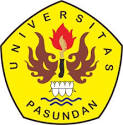 JURUSAN ILMU ADMINISTRASI PUBLIKFAKULTAS ILMU SOSIAL DAN ILMU POLITIKUNIVERSITAS PASUNDANBANDUNG 2018